7 : Défi les « déménageurs »  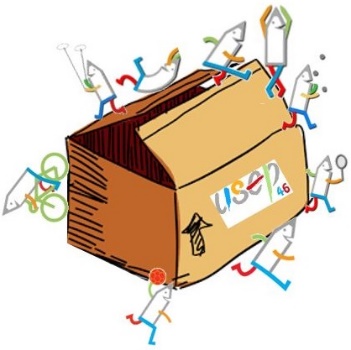 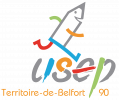                                             Ecole :                                            Classe :Equipe (prénom des enfants de l’équipe)Nombre d’objets rapportés par l’équipe en 3 minutes